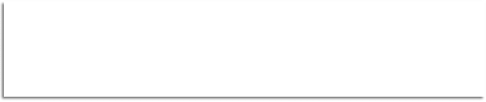 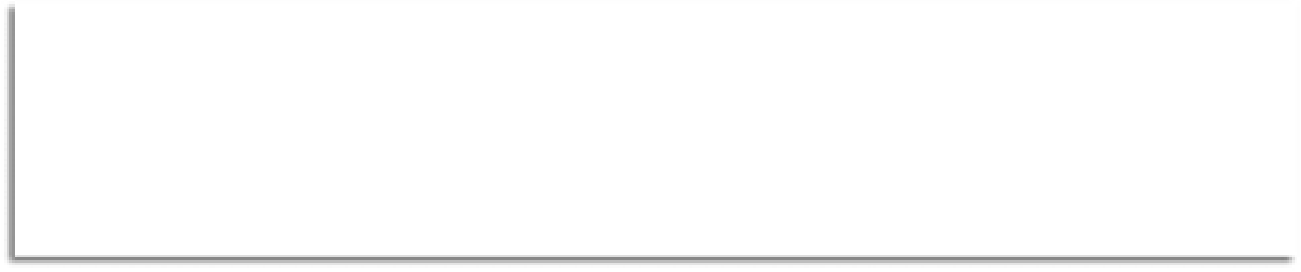 Abans de llegir el text.Llegeix el text amb atenció. Primer fes-ne una lectura ràpida; després, torna a llegir-lo lentament per poder respondre les preguntes de la pàgina d’activitats. Recorda que has contestar sense consultar el text.Entendre Miró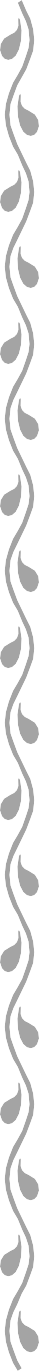 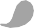 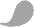 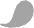 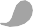 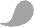 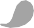 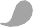 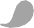 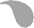 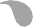 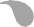 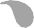 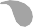 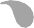 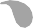 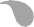 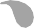 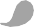 L’obra de Miró és un univers de símbols a través del qual el pintor trans- met les seves inquietuds i preocupacions. Comprendre tot això és admi- rar Miró. Si bé és cert que l’abstracció de les seves pintures dificulta el camí, només necessitem una bona explicació per entendre el pintor.El naixement d’un pintor Joan Miró neix a Barcelona el 1893. Estudia en una escola de comerç       i treballa com a escrivent. El 1911, a causa d’una malaltia es va retirar a una masia familiar, on va decidir dedicar-se a la pintura.Primeres influènciesAls divuit anys, Miró estudia pintura a Barcelona i es relaciona amb ar- tistes en un ambient dominat per les últimes tendències moderna euro- pea. Per això, les primeres obres de Miró es realitzen sota la influència de Cézanne, Van Gogh, el cubisme i el fauvisme.Una identitat rural L’eix central sobre el qual gira quasi tota l’obra de Miró és la intensa re- lació amb la terra i la natura. Està convençut que les persones prenem la força de la terra que trepitgem.L’experiència surrealistaA París, Miró coneix artistes surrealistes. Però ell no serà un pintor sur- realista, tot i que utilitza els mateixos materials artístics: l’inconscient, la fantasia, el somni per tal d’expressar la seva gran preocupació, la força màgica de la terra.Un univers propi La Guerra Civil espanyola pertorba l’ànim de l’artista que crea una pintu- ra de fons foscos i figures deformades. Un magnífic exemple és Dona i gos davant la lluna. Aquesta pintura anuncia un dels personatges prin- cipals de seu univers: la dona. També formen part d’aquest univers pro- pi el sol, el cel, els estels, els ocells i els animals. Les línies fines, atura- des en un punt o en un parèntesi ens parlen d’aquesta força misteriosa, expliquen el moviment i l’aturament de les coses, el ritme constant de l’univers.Extret i adaptat de. http://www.portaleureka.com/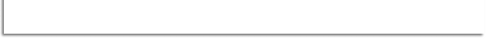   1 Qui és Joan Miró?....................................................................................................................................................  2 Per què és difícil entendre la seva obra?....................................................................................................................................................  3 Quan va decidir Miró dedicarse a la pintura?....................................................................................................................................................  4 Posa una creu als moviments pictòrics que el van influir.Cubisme	 Expressionisme	 FauvismeDadaisme	 Futurisme	 Surrealisme  5 Quin és l’eix sobre el qual gira gairebé tota l’obra de Joan Miró?La relació entre la mar i la muntanya.La relació entre la terra, la natura i les persones.La relació entre les dones, el sol i els ocells.  6 Com va influir la Guerra Civil en la pintura de Miró?....................................................................................................................................................  7 Quins elements conformen l’univers de Miró?....................................................................................................................................................  8 Crea un dibuix en què es noti l’influència de Joan Miró.Pensa un poc mésCerca informació sobre els murals i les escultures d’en Joan Miró i explica algunes de les seves produccions.............................................................................................................................................................................................................................................................................................................................................................................................................................................................